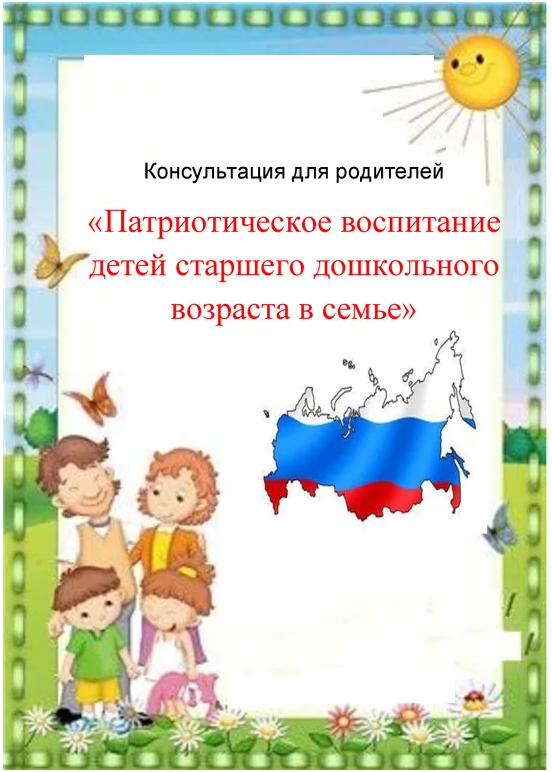 Консультация для родителей«Патриотическое воспитание детей старшего дошкольного возраста в семье»       Гражданско-патриотическое воспитание сегодня – одно из важнейших звеньев системы воспитательной работы. Ответ на вопрос «Что такое патриотизм?» в разные времена пытались дать многие известные люди нашей страны. Так, С.И. Ожегов определял патриотизм как «...преданность и любовь к своему Отечеству и своему народу».        Г. Бакланов писал, что это «...не доблесть, не профессия, а естественное человеческое чувство». В последнее время появился термин «новый патриотизм», который включает в себя чувство ответственности перед обществом, чувство  глубокой духовной привязанности к семье, дому, Родине, родной природе, толерантное отношение к другим людям.       Основы патриотизма начинают закладываться, прежде всего, в ближайшем окружении ребенка, а точнее в семье.       У мальчиков с детства необходимо  формировать представления о необходимости всегда становиться на сторону слабых, не давать их в обиду, оказывать помощь. Мальчик должен понимать, что он мужчина, что настоящие мужчины берут на себя самую трудную и тяжелую работу, и для этого они должны с детства готовиться к этому, закаляться, заниматься спортом.       Родители должны формировать у своих детей  положительный опыт “решения конфликтов” (уметь договориться, уступить, прийти к соглашению без “кулаков”) и т.д.      У девочек нужно формировать представления о том, что значит сохранять, мирные, доброжелательные отношения между близкими, утешать и заботиться о них.      Уже в дошкольном возрасте ребенок должен знать так же, в какой стране он живет, чем она отличается от других стран. Нужно как можно больше рассказывать детям о городе, в котором они живут; воспитывать чувство гордости за свой город. Приучать детей бережно относиться к тому, что создано бабушками, дедушками, мамами и папами. Поддерживать чистоту и порядок в общественных местах, участвовать в создании красоты и порядка в своем дворе, подъезде, на улице, в парках, в детском саду.       Существуют разнообразные формы воспитания у детей патриотических чувств. Это беседы о Родине, о родном городе, о природе родного края, о хороших людях, чтение детских книг на патриотические темы и детский фольклор региона в котором он живет, соответствующий подбор песен и стихов для разучивания и, конечно, личный пример родителей.      Через изучение истории и традиций предков, воспитывается гордость и уважение к родной земле. Важная роль здесь принадлежит сказкам, которые передаются от поколения к поколению и учат добру, дружбе, взаимопомощи и трудолюбию. Самобытный народный фольклор – прекрасный материал, формирующий любовь к Родине и патриотическое развитие детей. Ребенок должен иметь понятие о государственных и  народных праздниках,   активно принимать в них участие. Также стоит познакомить их с культурой, обычаями и традициями других народов, сформировать к ним дружелюбное отношение.       Одно из проявлений патриотизма – любовь к природе. Она определяется бережным отношением к ней, выражается в элементарной заботе о животных, в доступном труде по выращиванию растений. Большое значение имеют прогулки в лес, на реку, в поле. Они дают возможность познакомить детей с некоторыми правилами бережного отношения к природе. При ознакомлении с природой родной страны акцент делается на ее красоту и разнообразие, на ее особенности. Яркие впечатления о родной природе, об истории родного края, полученные в детстве, нередко остаются в памяти человека на всю жизнь и формируют у ребенка такие черты характера, которые помогут ему стать патриотом и гражданином своей страны.        Не менее важным условием нравственно-патриотического воспитания детей является тесная взаимосвязь с родителями. Прикосновение к истории своей семьи вызывает у ребенка сильные эмоции, заставляет сопереживать, внимательно относиться к памяти прошлого, к своим историческим корням.Быть патриотом своей страны - значит принимать близко к сердцу ее интересы, заботы, горести и радости, чувствовать себя ответственным за все то, что в ней происходит. Отношение к родине, ее культуре, истории, языку передается от родителей к детям.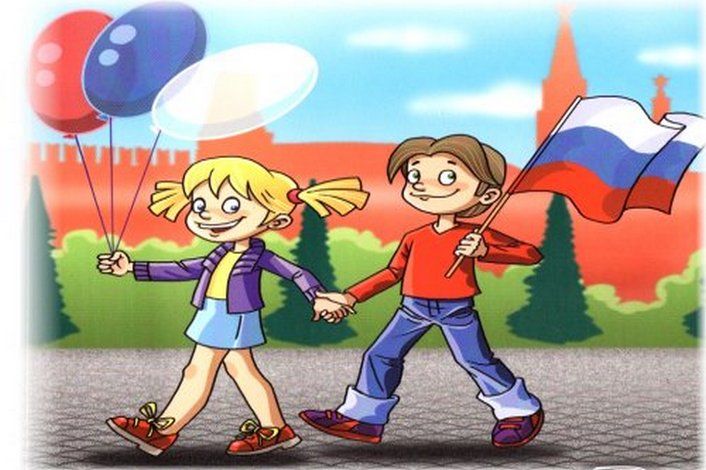 Что должен знать и уметь ребенок старшего дошкольного возрастазнает и называет свои имя и фамилию, имена и отчества родителей, где работают, как важен для общества их труд;знает семейные праздники; имеет постоянные обязанности по дому;может рассказать о своем родном городе (поселке, селе), назвать улицу, на которой живет;знает, что Российская Федерация (Россия) — огромная многонациональная страна; что Москва — столица нашей Родины. Имеет представление о флаге, гербе, мелодии гимна;имеет представления о Российской армии, о годах войны, о Дне Победы.Рекомендации для родителей.Воспитание маленького патриота начинается с самого близкого для него - родного дома, улицы, где он живет, детского сада.Обращайте внимание ребенка на красоту родного городаВо время прогулки расскажите, что находится на вашей улице, поговорите о значении каждого объекта.Дайте представление о работе общественных учреждений: почты, магазина, библиотеки и т. д. Понаблюдайте за работой сотрудников этих учреждений, отметьте ценность их труда.Вместе с ребенком принимайте участие в труде по благоустройству и озеленению своего двора.Расширяйте собственный кругозорУчите ребенка правильно оценивать свои поступки и поступки других людей.Читайте ему книги о родине, ее героях, о традициях, культуре своего народаПоощряйте ребенка за стремление поддерживать порядок, примерное поведение в общественных местах.Если вы хотите вырастить ребёнка достойным человеком и гражданином, не говорите дурно о стране, в которой живёте.Рассказывайте своему ребёнку об испытаниях, выпавших на долю ваших предков, из которых они вышли с честьюЗнакомьте своего ребёнка с памятными и историческими местами своей Родины.Даже если вам не хочется в выходной день отправляться с ребёнком в музей или на выставку, помните, что чем раньше и регулярней вы будете это делать, пока ваш ребёнок ещё маленький, тем больше вероятность того, что он будет посещать культурные заведения в подростковом возрасте и юности.Помните, что чем больше вы выражаете недовольство каждым прожитым днём, тем больше пессимизма, недовольства жизнью будет выражать ваш ребёнок.Когда вы общаетесь со своим ребёнком, обсуждайте не только проблемы,  но и отмечайте положительные моменты.Поддерживайте у ребёнка стремление показать себя с позитивной стороны, никогда не говорите ему такие слова и выражения : «Не высовывайся!», «Сиди тихо!», «Это не твое дело!»Смотрите с ним передачи, кинофильмы, рассказывающие о людях, прославивших нашу страну, в которой вы живёте, позитивно оценивайте их вклад в жизнь общества.Не взращивайте в своем ребенке равнодушие, оно обернется против вас самихКак можно раньше откройте в своем ребенке умение проявлять позитивные эмоции, они станут вашей надеждой и опорой в старости!ПословицыОдна у человека мать, одна у него и Родина.Нет в мире краше Родины нашей.Везде хорошо, но милее Родины нет.На чужой стороне и весна не красна.Родная сторона – мать, чужая – мачеха.Родина – мать, умей за нее постоять.Можно почитать детямАлександрова З. «Родина»Алексеев С. «Дом», «Первый ночной таран»Жариков А. «Юнбат Иванов»Жаров А. «Пограничник»Кассиль Л. «Памятник солдату», «Москва», «Твои защитники»Кончаловская Н. Отрывки из книги «Наша  древняя столица»Крылов Я. «Трехцветный флаг»Ладонщиков Г. «Наша Родина»Орлов В. «Родное», «Я и мы», «Разноцветная планета»Орлов С. Родина»Прокофьев А. «Нет на свете Родины  красивей»Степанов В. «Родные просторы»Яковлев Ю. «Мама», «Малая Родина»